Stora Skedvi inbjöd till påskbord ”äggsexa” med underhållning av Jörgen Dicander, detta var ett led i vår studiecirkel som handlar om Dan Andersson och hans leverne. Ca 50 personer hade tackat ja till inbjudan.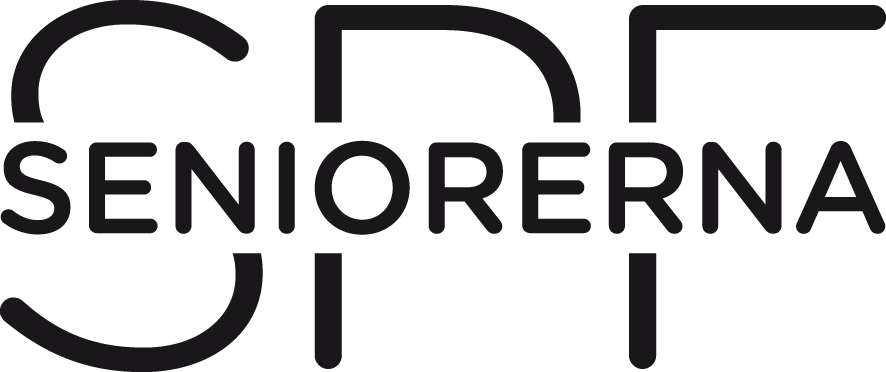 Ordföranden Birger Grusell hälsade samtliga hjärtligt välkomna varvid Jörgen inledde med att spela en låt upptecknad av Karl-Erik Forslund. Samtliga deltog i allsång i ”Min barndoms sol” skriven av Dan Andersson. Innan vi övergick till maten bad samtliga en bordsbön som vi alla kunde sedan skoltiden.Alla lät sig väl smaka av den goda påsk maten både en och två gånger. När vi sedan var mätta och belåtna övergick vi till att lyssna till Jörgen och hans berättelser och melodier av Dan. Genom att ta fram fiolen och sin berättarkonst förvandlades Jörgen till Dan Andersson, som en djuptänkande drömmare, och berättade i jag-form.  Det sista fotot som togs av Dan fem dagar innan hans död visar en skrattande Dan, den bilden vandrade runt bland oss. Det är den enda bilden som Dan skrattar på. Dan hade ett uttryck ”Jag som tycker att livet är en enda lång natt” jag heter Dan. Det visar hans tungsinthet.Dan hann med två förlovningar innan han träffade den stora kärleken Olga, lärare i Gräsberg. Olga som var student fick kämpa för att få sin Dan.Den sista dagen i Dans liv tog han tåget till Stockholm. Han gick där med sin gungande skogsstil till hotell Hellman på Bryggargatan där han lämnade sitt bagage. Kvällen tillbringade Dan med goda vänner på Berns salonger.Vid hemkomsten till hotellet igen där skorna stod uppradade i korridoren var det en doft av bittermandel, cyanväte skulle det visa sig. Dan som hela livet hade grubblat över döden brydde sig inte om lukten utan gick in och la sig i rummet. Är man berusad då bryr man sig inte. Dan vaknade och mådde dåligt, han hade aldrig varit så bakfull trodde han. Det blev den sista natten. Städerskan hade glömt att vädra madrasserna efter det att rummet hade behandlats med cyanväte för att bli av med lössen. Hon skulle därför bli skylld för Dans död. Fadern stoppade processen mot städerskan. Hon har lidit tillräckligt var hans förklaring.Huvudpersonen i Dans liv var fadern, skollärare mm. Faderns goda sidor var att han visade medlidande med andra. Ingen var för liten för att vara välkommen, ibland kunde det vara femton personer i Lousastugan trots deras fattigdom.Fadern predikade renhet. Det var viktigt att äta rätt och att hålla sig ren men skulle också avhålla sig från alkohol vilket han hade gjort från 22 års ålder efter att ha supit i ungdomen. Vid 26 års ålder drack Dan ett glas vin. När fadern fick lunginflammation kallade han till sig sönerna som då fick lova att aldrig dricka alkohol. Om jag hade hållit det löftet då hade jag varit kvar i livet och fått uppleva min dotters födelse. Dottern föddes sex månader efter Dans död.Med kraftig stämma avslutade Jörgen med sången ”Spelmannen” som slutar med texten ”Men ända in i döden vill jag följa er med sång – och jag vill dö och spela till uppståndelse en gång”.  Vi var alla tagna av Jörgens berättelser och fiolspel och sång. En mycket fin och stämningsfull eftermiddag blev det. Jörgen avtackades med applåder och en bukett tulpaner.Som avslutning blev det dragning på lotteriet och en presentation av tänkbara resor.  Vår nästa träff blir den 21 april då Jonathan Tunved berättar om sitt liv på Elvåsa gård och även utvecklingen av Bispbergs herrgård.